                                                                                                                      [Senders Name][Address line][State, ZIP Code][Letter Date][Recipients Name][Address line][State, ZIP Code]Dear Mr. Alan,I wanted to thank you for taking my case against XYZ hospital for medical malpractice. You not only assisted me with the filing of charges but also won the case for me and got me my compensation.I understand Doctors are human too and do sometimes make mistakes. But the onus and responsibility of accepting those mistakes lies with the Hospital Management. In my case, I lost feeling in one leg for about a month due to the administration of a wrong drug. When I tried to take it up with the management they completely denied all wrongdoing.I am so glad that my friend suggested your name for taking this matter to court. I was without hope and needing medical attention at that time. You came into my life like an angel and put me in touch with doctors who were able to reverse the side effects of the wrong drug. Not only that you helped me with taking the Hospital management to court for their negligence.You and your staff were like pillars of strength for my family and stood by us throughout this ordeal. Words cannot fully describe the gratitude I feel towards you. Even when the trial was ongoing, your strength and determination was on display for everyone to see. Rarely do we see an attorney so invested in a clients personal situation. You have become part of the family now.In the end we did manage to win the case and hold the hospital accountable for their actions. This is an important victory for you and me and for the scores of other people who have been at the receiving end of medical malpractice. I hope we have set a precedent against such actions.Please accept my most sincere thanks and I hope that I am able to repay you in kind if you ever have the need. You are an excellent attorney and an even better human being. And, I owe my life to you.Regards,Mike Dresden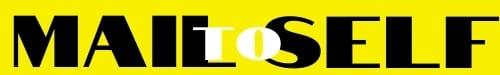 